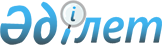 Об определении лицензиара по осуществлению лицензирования деятельности по производству (формуляции) пестицидов, реализации пестицидов, применению пестицидов аэрозольным и фумигационным способамиПостановление Правительства Республики Казахстан от 18 февраля 2016 года № 85.
      Сноска. Заголовок в редакции постановления Правительства РК от 27.11.2020 № 798 (вводится в действие по истечении десяти календарных дней после дня его первого официального опубликования).
      В соответствии с подпунктом 2) статьи 10 Закона Республики Казахстан от 16 мая 2014 года "О разрешениях и уведомлениях" Правительство Республики Казахстан ПОСТАНОВЛЯЕТ:
      1. Определить:
      1) местные исполнительные органы областей (городов республиканского значения, столицы) лицензиаром по осуществлению лицензирования деятельности по производству (формуляции) пестицидов, реализации пестицидов, применению пестицидов аэрозольным и фумигационным способами;
      2) территориальные подразделения государственного органа в сфере санитарно-эпидемиологического благополучия населения уполномоченным органом, осуществляющим согласование выдачи лицензии на осуществление деятельности по производству (формуляции) пестицидов, реализации пестицидов, применению пестицидов аэрозольным и фумигационным способами, в части соответствия заявителя требованиям законодательства Республики Казахстан.
      Сноска. Пункт 1 в редакции постановления Правительства РК от 27.11.2020 № 798 (вводится в действие по истечении десяти календарных дней после дня его первого официального опубликования).


      2. Признать утратившим силу постановление Правительства Республики Казахстан от 29 декабря 2012 года № 1754 "О некоторых вопросах лицензирования деятельности по производству (формуляции) пестицидов (ядохимикатов), реализации пестицидов (ядохимикатов), применению пестицидов (ядохимикатов) аэрозольным и фумигационным способами" (САПП Республики Казахстан, 2013 г., № 6, ст. 147).
      3. Настоящее постановление вводится в действие по истечении десяти календарных дней после дня его первого официального опубликования.
					© 2012. РГП на ПХВ «Институт законодательства и правовой информации Республики Казахстан» Министерства юстиции Республики Казахстан
				
      Премьер-Министр
Республики Казахстан

К. Масимов
